Department of Medical Imaging Grand RoundsSponsored by The University of Arizona College of Medicine – TucsonAI in Clinical Practice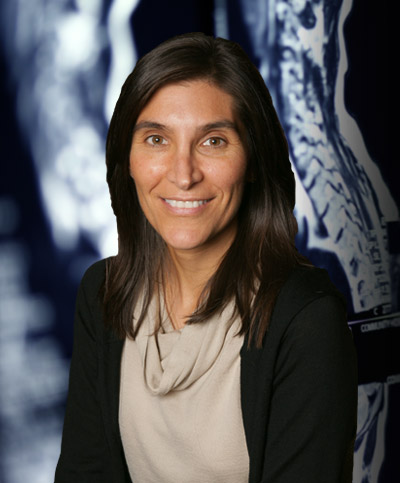 Wednesday, March 17, 2021   @ 12:00 pmZOOM MeetingNina Kottler, MD, MSRadiologist, VP Clinical Operations Radiology PartnersEl Segundo, CAOutcome Objectives:  1.) Discuss the current maturity of AI in Radiology and hypothesize what should happen in the next few years
2.) Review several reasons why AI is not prevalent in the clinical use
3.) Illustrate AI applications in clinical useAccreditation Statement:The University of Arizona College of Medicine - Tucson is accredited by the Accreditation Council for Continuing Medical Education to provide continuing medical education for physicians.The University of Arizona College of Medicine - Tucson designates this live activity for a maximum of  1.0 AMA PRA Category 1 Credit(s).  Physicians should claim only the credit commensurate with the extent of their participation in the activity.Disclosure Statement(s):All Faculty, CME Planning Committee Members, and the CME Office Reviewers have disclosed that they have no financial relationships with commercial interests that would constitute a conflict of interest concerning this CME activity.ZOOM Meeting -  https://arizona.zoom.us/j/89875451930CME code - 367600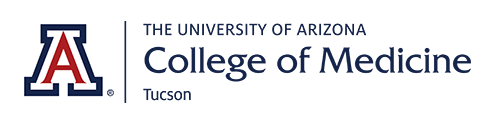 